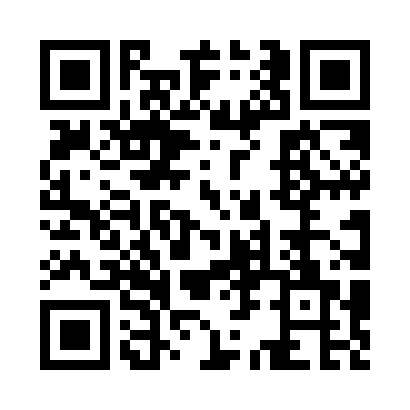 Prayer times for Rueter, Missouri, USAMon 1 Jul 2024 - Wed 31 Jul 2024High Latitude Method: Angle Based RulePrayer Calculation Method: Islamic Society of North AmericaAsar Calculation Method: ShafiPrayer times provided by https://www.salahtimes.comDateDayFajrSunriseDhuhrAsrMaghribIsha1Mon4:285:571:165:078:3410:032Tue4:295:571:165:078:3410:023Wed4:305:581:165:078:3410:024Thu4:305:581:165:078:3310:025Fri4:315:591:165:078:3310:016Sat4:326:001:165:078:3310:017Sun4:326:001:175:078:3310:008Mon4:336:011:175:088:3210:009Tue4:346:011:175:088:329:5910Wed4:356:021:175:088:329:5911Thu4:366:031:175:088:319:5812Fri4:366:031:175:088:319:5813Sat4:376:041:175:088:319:5714Sun4:386:051:175:088:309:5615Mon4:396:051:185:088:309:5616Tue4:406:061:185:088:299:5517Wed4:416:071:185:088:299:5418Thu4:426:071:185:088:289:5319Fri4:436:081:185:088:279:5220Sat4:446:091:185:088:279:5121Sun4:456:091:185:088:269:5022Mon4:466:101:185:088:259:4923Tue4:476:111:185:088:259:4824Wed4:486:121:185:078:249:4725Thu4:496:131:185:078:239:4626Fri4:506:131:185:078:229:4527Sat4:516:141:185:078:229:4428Sun4:526:151:185:078:219:4329Mon4:536:161:185:078:209:4230Tue4:556:161:185:068:199:4131Wed4:566:171:185:068:189:39